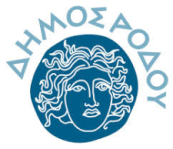 ΕΛΛΗΝΙΚΗ ΔΗΜΟΚΡΑΤΙΑΔΗΜΟΣ ΡΟΔΟΥΠλατεία Ελευθερίας, Ρόδος 85100 – τηλ. 22413.61254  φαξ: 22410.46323email: typos@rhodes.grΡόδος, 23 Φεβρουαρίου  2018Δελτίο Τύπου Η Δ/νση Περιβάλλοντος και Πρασίνου του Δήμου Ρόδου, θα προβεί σε κλάδεμα των δέντρων στην οδό Αλεξάνδρου Διάκου εντός του πάρκου «Θέρμαι» και συγκεκριμένα από τη διασταύρωση Αλεξάνδρου Διάκου με Σοφοκλή Βενιζέλου έως τη διασταύρωση Αλεξάνδρου Διάκου με Εθνάρχου Μακαρίου. Για να ολοκληρωθούν τα κλαδέματα και προς αποφυγή ατυχημάτων έχει προγραμματιστεί διακοπή της κυκλοφορίας των αυτοκινήτων επί της Αλεξάνδρου Διάκου  την Τρίτη 27/02/2018 από τις 9.00π.μ. έως 12.00μ.μ..